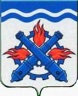 РОССИЙСКАЯ ФЕДЕРАЦИЯДУМА ГОРОДСКОГО ОКРУГА ВЕРХНЯЯ ТУРАПЯТЫЙ СОЗЫВВосьмидесятое заседание РЕШЕНИЕ №  28	19 апреля 2019 года г. Верхняя Тура Об организации летней оздоровительной кампании на 2019 год Руководствуясь планом работы Думы Городского округа Верхняя Тура на 2019 год, заслушав информацию председателя Комитета по делам культуры и спорта Щаповой Е.Г. об организации летней оздоровительной кампании на 2018 год, учитывая заключение комиссии по местному самоуправлению и социальной политике от 11.04.2019 года № 14, Уставом Городского округа Верхняя Тура,ДУМА ГОРОДСКОГО ОКРУГА ВЕРХНЯЯ ТУРА РЕШИЛА:1. Информацию об организации летней оздоровительной кампании на 2019 год принять к сведению (прилагается).2. Настоящее решение вступает в силу с момента принятия.Председатель ДумыГородского округа Верхняя Тура					О.М. ДобошПриложениек Решению Думы Городского округа Верхняя Тураот 19 апреля 2019 года № 28Об организации летней оздоровительной кампании 2019 годаЛетний отдых и оздоровление детей в 2019 году будет организован на основании постановления Главы Городского округа Верхняя Тура от 01.03.2019г. № 57 «О мерах по обеспечению отдыха, оздоровления, занятости детей и подростков в Городском округе Верхняя Тура в 2019 году», в котором утвержден порядок действий предприятий, организаций и отдельных граждан Городского округа Верхняя Тура, порядок финансирования, реализации, выдачи и учета путевок. Контроль за организацией отдыха детей осуществляет городская межведомственная комиссия по рассмотрению вопросов по организации и обеспечению отдыха, оздоровления, занятости детей и подростков. В состав комиссии включены представители заинтересованных структур: образование, культура, социальное обеспечение, здравоохранение, МО МВД «Кушвинский».Программа по организации труда, отдыха, оздоровления детей и подростков «Лето 2019» будет осуществляться по 5 направлениям: 1. организация выезда детей в санаторный загородный оздоровительный лагерь – «Солнышко» г.Нижняя Тура;2. организация выезда детей в загородный оздоровительный лагерь – «Ельничный» г.Нижняя Тура.3. лагерь с дневным пребыванием детей – на базе МБОУ СОШ № 19 и МКОУ «СОШ №14»; 4. трудоустройство подростков 5. организация пеших походов, сплавов по рекам Урала и экскурсий. Всего по плану 2019 года будет оздоровлено 1090 детей, в том числе:санаторный лагерь – 80 детей; в т.ч. (8 детей, находящихся в трудной жизненной ситуации);загородный лагерь – 146 детей; в т.ч. (15 детей в ТЖС)лагерь  дневного пребывания– 600 детей; (230 детей в ТЖС)трудовой лагерь- 200 детейпрочие формы организации отдыха – 88 детей.На организацию летней оздоровительной кампании «Лето 2019» предусмотрены следующие финансовые средства: всего 2886400,0 рублей в том числе:местный бюджет – 3269805,0 рублейвнебюджетные источники – 6156205,0 рублей. 